                  ANEXO XIFORMULÁRIO PARA INTERPOSIÇÃO DE RECURSO CONTRA O RESULTADO DO EDITAL 2023Eu,____________________________________________________,	portador(a) do documento de identidade nº. 	, SIAPE nº. ______	, inscrito(a) na seleção de projetos para os Programas Institucionais de  Bolsas (BES ou BET)	do	IFMG-Campus Ouro Preto, submetendo o projeto intitulado:__________________________________________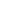 __________________________________________________________________________________________________________________________________________________________________________,apresento recurso junto a esta Diretoria de Ensino, do IFMG- Campus Ouro Preto.A decisão objeto de contestação é  	_______________________________________________________________________________________________________________________________________________________________________________________________________________________________________________________________________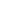 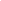 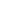 (explicitar a decisão que está contestando).Os argumentos com os quais contesto a referida decisão são: ____________________________________________________________________________________________________________________________________________________________________________________________________________________________________________________________________________________________________________________________________________________Para fundamentar essa contestação, encaminho em anexo os seguintes documentos (caso haja):____________________________________________________________________________________________________________________________________________________________________________________________________________________________________________________________________________________________________________________________________________________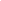 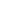 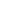 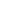 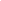 Ouro Preto, 	de 	de ______.____________________________________________________Assinatura do(a) proponente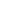 